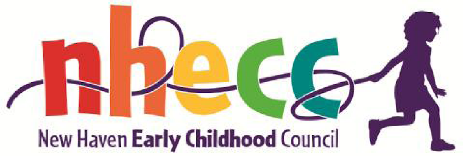 COUNCIL MEETING AGENDANovember 1, 2023Time: 4:00 - 5:30 pm Join Zoom Meetinghttps://us02web.zoom.us/j/82602890097?pwd=Y21TcTFCZDFSOEp4ZWd5SEo2NEVnZz09Meeting ID: 826 0289 0097Passcode: 249444Welcome & Call to Order AnnouncementsSchool Readiness Updates Restoration of SR spaces--OEC response				DiscussionSR preliminary survey results 						DiscussionNew Haven SR Liaison 						InformationRecruitment campaign to increase SR enrollment			DiscussionOverview of City of New Haven award of $3.5mil to expand and 	Informationimprove city’s childcare systemExpanding Family Child Care opportunities				Presentation Update on Connecticut Blue Ribbon Panel on Child Care		InformationChange in age eligibility of CT’s Kindergarteners: opportunities 	Discussionand challengesOther Council BusinessAdjourn